T.CGİRESUN VALİLİĞİYEŞİLGİRESUN İLKOKULU MÜDÜRLÜĞÜ2024-2028 STRATEJİK PLANI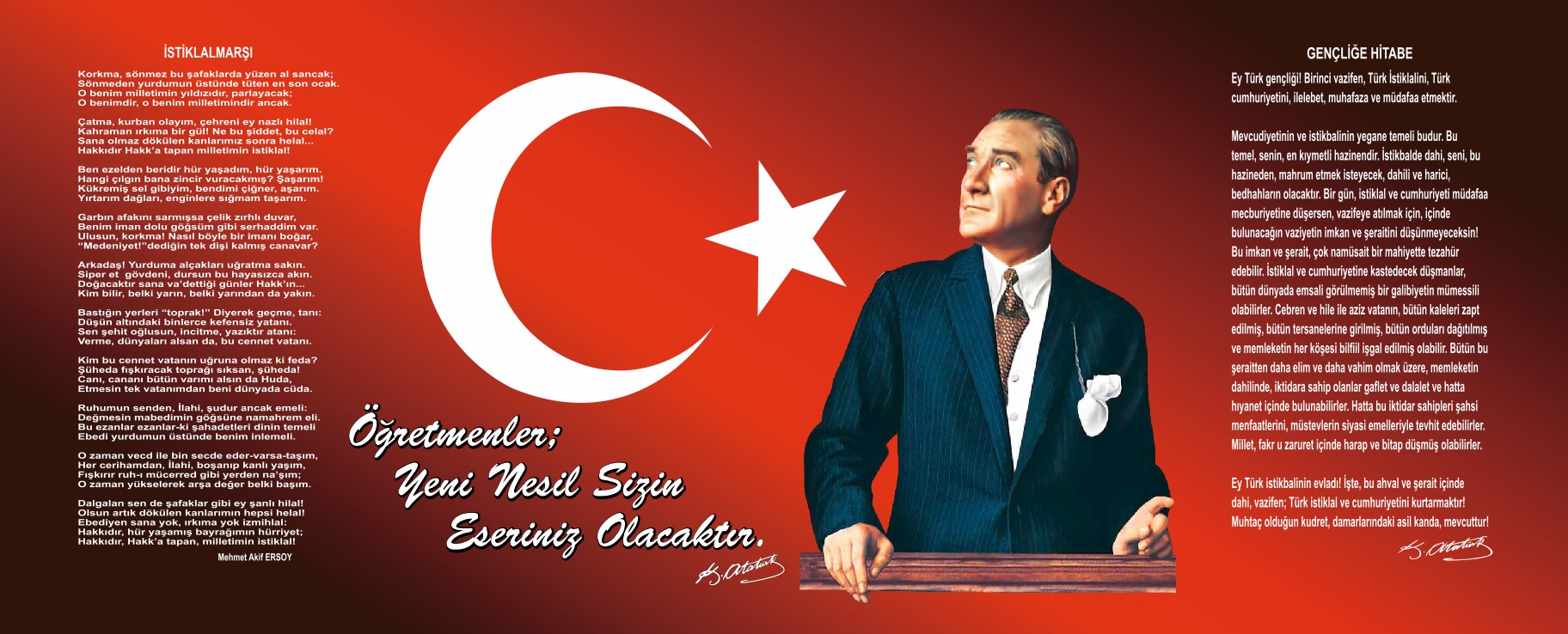 Okul/Kurum BilgileriSUNUŞÇağımız dünyasında her alanda yaşanan hızlı gelişmelere paralel olarak eğitimin amaçlarında, yöntemlerinde ve işlevlerinde de değişimin olması vazgeçilmez, ertelenmez ve kaçınılmaz bir zorunluluk haline gelmiştir. Eğitimin her safhasında sürekli gelişime açık, nitelikli insan yetiştirme hedefine ulaşılabilmesi; belli bir planlamayı gerektirmektedir.Milli Eğitim Bakanlığı birimlerinin hazırlamış olduğu stratejik planlama ile izlenebilir, ölçülebilir ve geliştirilebilir çalışmaların uygulamaya konulması daha da mümkün hale gelecektir. Eğitim sisteminde planlı şekilde gerçekleştirilecek atılımlar; ülke bazında planlı bir gelişmenin ve başarmanın da yolunu açacaktır.Eğitim ve öğretim alanında mevcut değerlerimizin bilgisel kazanımlarla kaynaştırılması; ülkemizin ekonomik, sosyal, kültürel yönlerden gelişimine önemli ölçüde katkı sağlayacağı inancını taşımaktayız. Stratejik planlama, kamu kurumlarının varlığını daha etkili bir biçimde sürdürebilmesi ve kamu yönetiminin daha etkin, verimli, değişim ve yeniliklere açık bir yapıya kavuşturulabilmesi için temel bir araç niteliği taşımaktadır.Bu anlamda, 2024-2028 dönemi stratejik planının; belirlenmiş aksaklıkların çözüme kavuşturulmasını ve çağdaş eğitim ve öğretim uygulamalarının bilimsel yönleriyle başarıyla yürütülmesini sağlayacağı inancını taşımaktayız. Bu çalışmayı planlı kalkınmanın bir gereği olarak görüyor; planın hazırlanmasında emeği geçen tüm paydaşlara teşekkür ediyor: İlçemiz, İlimiz ve Ülkemiz eğitim sistemine hayırlı olmasını diliyorum.Yusuf  DURHANOkul MüdürüİÇİNDEKİLERGİRİŞ VE STRATEJİK PLANIN HAZIRLIK SÜRECİStrateji Geliştirme Kurulu ve Stratejik Plan EkibiPlanlama SüreciDURUM ANALİZİKurumsal TarihçeUygulanmakta Olan Planın DeğerlendirilmesiYasal Yükümlülükler ve Mevzuat AnaliziÜst Politika Belgelerinin AnaliziFaaliyet Alanları ile Ürün ve Hizmetlerin BelirlenmesiPaydaş AnaliziKuruluş İçi AnalizTeşkilat Yapısı 2.7.2.İnsan Kaynakları 2.7.3.Teknolojik Düzey 2.7.4.İstatistiki VerilerGüçlü ve Zayıf Yönler ile Fırsatlar ve Tehditler (GZFT) Analizi GELECEĞE BAKIŞ 3.1.Misyon 3.2.Vizyon 3.3.Temel DeğerlerAMAÇ, HEDEF PERFORMANS GÖSTERGELERİ VE STRATEJİLERİN BELİRLENMESİAmaçlar Hedefler Performans Göstergeleri ve StratejilerİZLEME VE DEĞERLENDİRMEGİRİŞ VE STRATEJİK PLANIN HAZIRLIK SÜRECİStrateji Geliştirme Kurulu ve Stratejik Plan EkibiTablo 1. Strateji Geliştirme Kurulu ve Stratejik Plan Ekibi TablosuPlanlama Süreci:2024-2028 dönemi stratejik plan hazırlanma süreci Strateji Geliştirme Kurulu ve Stratejik Plan Ekibi’nin oluşturulması ile başlamıştır. Ekip tarafından oluşturulan çalışma takvimi kapsamında ilk aşamada durum analizi çalışmaları yapılmış ve durum analizi aşamasında, paydaşlarımızın plan sürecine aktif katılımını sağlamak üzere paydaş anketi, toplantı ve görüşmeler yapılmıştır. Durum analizinin ardından geleceğe yönelim bölümüne geçilerek okulumuzun/kurumumuzun amaç, hedef, gösterge ve stratejileri belirlenmiştir.DURUM ANALİZİStratejik planlama sürecinin ilk adımı olan durum analizi, okulumuzun/kurumumuzun “neredeyiz?” sorusuna cevap vermektedir. Okulumuzun/kurumumuzun geleceğe yönelik amaç, hedef ve stratejiler geliştirebilmesi için öncelikle mevcut durumda hangi kaynaklara sahip olduğu ya da hangi yönlerinin eksik olduğu ayrıca, okulumuzun/kurumumuzun kontrolü dışındaki olumlu ya da olumsuz gelişmelerin neler olduğu değerlendirilmiştir. Dolayısıyla bu analiz, okulumuzun/kurumumuzun kendisini ve çevresini daha iyi tanımasına yardımcı olacak ve stratejik planın sonraki aşamalarından daha sağlıklı sonuçlar elde edilmesini sağlayacaktır.Durum analizi bölümünde, aşağıdaki hususlarla ilgili analiz ve değerlendirmeler yapılmıştır;Kurumsal tarihçeUygulanmakta olan planın değerlendirilmesiMevzuat analiziÜst politika belgelerinin analiziFaaliyet alanları ile ürün ve hizmetlerin belirlenmesiPaydaş analiziKuruluş içi analizGüçlü ve zayıf yönler ile fırsatlar ve tehditler (GZFT) analiziKurumsal Tarihçe

       Yeşilgiresun İlköğretim Okulunun binası 1888 yılında ev olarak inşa edilmiştir. Sahibi İngiliz Jorj PİSANİdir.Bina ilk önce 1921 1922 yıllarında Nilüfer Hanım Kız İlkokulu olarak faaliyete geçmiştir.
      Okulun ilk Müdürü İstanbul Kız Öğretmen Okulu mezunlarından Bayan Saime Hanımdır. Okul bu şekilde eğitime devam ederken 19251926 ders yılında Merkez Kız İlkokulu adını almış ve kız erkek öğrenciler bir arada okumaya başlamışlardır. Bu dönemde okul Müdürü İstanbul Öğretmen Okulu mezunlarından Sayın Sıtkı BERKER Beydir.
      1934 yılında okulun binası Özel İdare Müdürlüğü tarafından 3.500 (Üç bin beş yüz) Liraya şahıslardan alınarak Devlet Okulu, binası haline getirilmiştir. Ve: Okulun ismi Giresun’un yeşilliğinin simgesi olan Yeşilgiresun İlkokulu olarak değiştirilmiştir.
      Müdür Sıtkı BERKER Efendiden sonra okulun Müdürlüğüne Trabzon Öğretmen Okulun mezunlarından Kadri BOZALİ Bey getirilmiştir.
      1947-1948 Öğretim yılı sonu Kadri BOZALİ Beyin vefatından sonra okul Müdürlüğüne Trabzon Muallim Mektebi mezunlarından Ahmet OKSAL Bey getirilmiştir.
      Kurulduğu dönemden 16.05.1964 tarihine kadar okulumuz bin öğrenciden fazla mezun vermiştir.
      Ahmet OKSAL Beyin görevden ayrılmasından sonra okulda öğretmenlik görevi yapan İsmail YOLASIĞMAZOĞLU Bey 01.09.1969 tarihinden itibaren okul müdürlüğü görevine getirilmiştir.        Trabzon Erkek Öğretmen Okulu mezunu olan İsmail YOLASIĞMAZOĞLU 13.09.1982 tarihinde kendi isteği ile okul müdürlüğünden istifa ederek tekrar aynı okulunda öğretmenlik görevine dönmüştür. Bu dönemde velilerin katkılarıyla Okula Ek Bina yapımı tamamlanmıştır.
         1982 1988 Yılları arasında okulun Müdürlüğünü Selahattin KENDİR Bey 1988-1991 Yılları arasında okul müdürlüğüne Sadık YILMAZ Bey 1991-1992 öğretim yılında okulun müdürlüğüne Ertuğrul TOSUNOĞLU Bey getirilmiştir.
         1991 yılında okulumuz sekiz yıllık eğitim öğretim sınıfına girdiğinden okulun ismi Yeşilgiresun İlköğretim Okulu olarak dördüncü kez isim değişikliği yapılmıştır.
Ertuğrul TOSUNOĞLU’ nun okuldan ayrılması ile okulun Müdürlüğü görevine Cavit ÖZDEMİR Bey getirilmiştir.
         Cavit ÖZDEMİR Beyin emekliye ayrılmasından sonra 2002 yılında okulun müdürlüğüne Hamit BARUTÇU Bey atanmıştır. 2010 Kenan TURAN, 2014 İbrahim ANNAKKAYA, 2019 Musa YAVUZ Müdür olarak görev yapmıştır. 2024 Yusuf DURHAN Müdür olarak görev yapmaktadır.
Yıllarca çevrenin eğitim ihtiyacını karşılayan yaşlı okul binası ihtiyacı karşılayamadığından binanın yıkılıp yeniden yapılandırılması çalışmaları başlatıldı.2003 yılında ihalesi yapılan okulumuz 2004 yılı Ocak ayında yıkılarak yeni inşaatın başlatılmasına geçildi. 2003- 2004 Öğretim yılının 2. döneminden 2005- 2006 Öğretim Yılına, binanın yenilenmesi sırasında okulumuz eğitim öğretim çalışmalarını Ticaret Meslek Lisesi binasında sürdürmüştür. Eğitime yaptıkları bu katkıdan dolayı ilgili okulun tüm çalışanlarına teşekkürlerimizi borç biliriz.
          2005-2006 Öğretim yılı itibarıyla okulumuz eğitim öğretim çalışmalarını bugünkü yeni binasında başlamıştır.
          Bugün okulumuzda 627 erkek 582 kız toplam 1209 öğrenci, 40 sınıf öğretmeni 4 branş öğretmeni 1 müdür 3 müdür yardımcısı, görevlendirme 3 memur, 2 kadrolu 1 görevlendirmeli hizmetliyle eğitim ve öğretim devam etmektedir.Uygulanmakta Olan Stratejik Planın Değerlendirilmesi          Yıllarca çevrenin eğitim ihtiyacını karşılayan yaşlı okul binası ihtiyacı karşılayamadığından binanın yıkılıp yeniden yapılandırılması çalışmaları başlatıldı.2003 yılında ihalesi yapılan okulumuz 2004 yılı Ocak ayında yıkılarak yeni inşaatın başlatılmasına geçildi. 2003–2004 Öğretim yılının 2. döneminden 2005–2006 Öğretim Yılına, binanın yenilenmesi sırasında okulumuz eğitim öğretim çalışmalarını Ticaret Meslek Lisesi binasında sürdürmüştür. Eğitime yaptıkları bu katkıdan dolayı ilgili okulun tüm çalışanlarına teşekkürlerimizi borç biliriz.	       2005–2006 Öğretim yılı itibarıyla okulumuz eğitim öğretim çalışmalarını bugünkü yeni binasında başlamış ve çalışmalara fiziki yön sorunu olmaksızın girmiştir.          2017-2018 Eğitim öğretim yılında okulumuz Yeniyol mevkinde bulunan İmam Hatip Ortaokulu binasını geçici olarak kullanıp tam gün eğitime geçmiştir.Yasal Yükümlülükler ve Mevzuat AnaliziOkulumuzun temel istatistiklerinde verilen okul künyesi, çalışan bilgileri, bina bilgileri, teknolojik kaynak bilgileri ve gelir gider bilgileri ile paydaş anketleri sonucunda ortaya çıkan sorun ve gelişime açık alanlar iç ve dış faktör olarak değerlendirilerek GZFT tablosunda belirtilmiştir. Dolayısıyla olguyu belirten istatistikler ile algıyı ölçen anketlerden çıkan sonuçlar tek bir analizde birleştirilmiştir.Kurumun güçlü ve zayıf yönleri donanım, malzeme, çalışan, iş yapma becerisi, kurumsal iletişim gibi çok çeşitli alanlarda kendisinden kaynaklı olan güçlülükleri ve zayıflıkları ifade etmektedir ve ayrımda temel olarak okul müdürü/müdürlüğü kapsamından bakılarak iç faktör ve dış faktör ayrımı yapılmıştır. Üst Politika Belgeleri AnaliziTablo 2. Üst Politika Belgeleri Analizi TablosuFaaliyet Alanları ile Ürün/Hizmetlerin BelirlenmesiTablo 3. Faaliyet Alanlar/Ürün ve Hizmetler TablosuPaydaş AnaliziKurumumuzun temel paydaşları öğrenci, veli ve öğretmen olmakla birlikte eğitimin dışsal etkisi nedeniyle okul çevresinde etkileşim içinde olunan geniş bir paydaş kitlesi bulunmaktadır. Paydaşlarımızın görüşleri anket, toplantı, dilek ve istek kutuları, elektronik ortamda iletilen önerilerde dâhil olmak üzere çeşitli yöntemlerle sürekli olarak alınmaktadır.İç paydaşlar:Kurumdaki tüm duyurular çalışanlara zamanında iletilir. Okulumuzda alınan kararlar, çalışanların katılımıyla alınır. Her türlü ödüllendirmede adil olma, tarafsızlık ve objektiflik esastır. Kendimi, okulun değerli bir üyesi olarak görürüm Okulda çalışanlara yönelik sosyal ve kültürel faaliyetler düzenlenir. Yöneticilerimiz, yaratıcı ve yenilikçi düşüncelerin üretilmesini teşvik etmektedir. Yöneticiler, okulun vizyonunu, stratejilerini, iyileştirmeye açık alanlarını vs. çalışanlarla paylaşır. Alanıma ilişkin yenilik ve gelişmeleri takip eder ve kendimi güncellerim. Çalıştığım okul bana kendimi geliştirme imkânı tanımaktadır. Okulda öğretmenler arasında ayrım yapılmamaktadır. Okulumuzda yerelde ve toplum üzerinde olumlu etki bırakacak çalışmalar yapmaktadır.Dış paydaşlar:Okulda yabancı kişilere karşı güvenlik önlemleri alınmaktadır. Çocuğumun okulunu sevdiğini ve öğretmenleriyle iyi anlaştığını düşünüyorum.  Öğretmenler yeniliğe açık olarak derslerin işlenişinde çeşitli yöntemler kullanmaktadır. İhtiyaç duyduğumda okul çalışanlarıyla rahatlıkla görüşebiliyorum. Bizi ilgilendiren okul duyurularını zamanında öğreniyorum. Öğretmenler yeniliğe açık olarak derslerin işlenişinde çeşitli yöntemler kullanmaktadır. Okula ilettiğim istek ve şikâyetlerim dikkate alınıyor. Okulda bizleri ilgilendiren kararlarda görüşlerimiz dikkate alınır. E-Okul Veli Bilgilendirme Sistemi ile okulun internet sayfasını düzenli olarak takip ediyorum.2.7. Okul/Kurum İçi Analiz2.7.1.Teşkilat YapısıTablo 4.Okul/Kurum İçi Analiz İçerik Tablosuİnsan KaynaklarıTablo 5. Çalışanların Görev DağılımıTablo 6. İdari Personelin Katıldığı Hizmet İçi ProgramlarıTablo 7. Öğretmenlerin Hizmet Süreleri (Yıl İtibarıyla)Tablo 8. Öğretmenlerin Katıldığı Hizmet İçi Eğitim ProgramlarıTablo 9. Kurumdaki Mevcut Hizmetli/ Memur SayısıTablo 10. Çalışanların Görev DağılımıTablo 11. Okul/kurum Rehberlik HizmetleriTeknolojik DüzeyTablo 12. Teknolojik Araç-Gereç DurumuTablo 13. Fiziki Mekân Durumuİstatistiki VerilerTemel Bilgiler Tablosu- Okul Künyesi Okulumuzda yer alan sınıfların öğrenci sayıları alttaki tabloda verilmiştir.Okul Yerleşkesine İlişkin Bilgiler Açılan kurslarSpor Kulübü FaaliyetleriTeknolojik Kaynaklar TablosuÇalışan Bilgileri Tablosu*Öğrenci Devam Durumu Rehberlik hizmetleri yararlanan öğrenci sayımız 1209 ‘ dur. Engelli öğrencimiz bulunmamaktadır. Engelli öğrenciler için okulumuzda asansör, rampa bulunmaktadır. Okulumuz dış çevre (MEB, belediye, AB, TÜBİTAK, MEM) tarafından düzenlenen yarışmalara katılım sağlamaktadır. Katılım her yıl artış göstermektedir. Okulumuz merkezde bulunmaktadır. Dolmuş ile ulaşım sağlanmaktadır. Okulumuz doğalgaz ile ısınmaktadır. Okulumuzda kantin bulunmaktadır. İhtiyacı en üst seviyede karşılamaktadır. Okulumuzda Sivil savunma çalışmaları (yangın tertibatı, yangın tüpü, ikaz alarm zili, elektrik   tertibatının kontrolü, baca temizliği, kalorifer kazanın temizliği, sivil savunma tatbikatı vs.) yapılmaktadır. Tutanakları dosyalanmaktadır.GZFT AnaliziGüçlü ve Zayıf Yönler ile Fırsat ve Tehditler Tablo 14. GZFT ListesiGELECEĞE BAKIŞOkul Müdürlüğümüzün Misyon, vizyon, temel ilke ve değerlerinin oluşturulması kapsamında öğretmenlerimiz, öğrencilerimiz, velilerimiz, çalışanlarımız ve diğer paydaşlarımızdan alınan görüşler, sonucunda stratejik plan hazırlama ekibi tarafından oluşturulan Misyon, Vizyon, Temel Değerler; Okulumuz üst kurulana sunulmuş ve üst kurul tarafından onaylanmıştır.MisyonEleştirel düşünebilen ve çözüm odaklı, kişisel ve mesleki alanda kendini sürekli yenileyen, doğaya duyarlı, yaratıcı ve farklılıklara saygı gösteren bireyler yetiştirmeyi, Bilime ve sanata evrensel düzeyde katkı sağlayan, disiplinler arası ve etik değerleri gözeten araştırmalar yapmayı,Sosyal sorumluluk bilinci ile dünya ve ülke sorunlarına duyarlı, kamu yararını gözeten ve bulunduğu bölgenin kalkınmasına-gelişmesine katkıda bulunan hizmetler sunmayıgörev edinmiştir.VizyonNitelikli araştırmalar yapan, kalite kültürünü içselleştirmiş, bilgi ve yetkinliklerini insanlık ve ülke yararına kullanan ve evrensel düzeyde fark yaratarak geleceğe yön veren yenilikçi okul olmaktır.Temel Değerler•         Etik değerlere bağlılık: Okulumuzun amaç ve misyonu doğrultusunda görevimizi yerine getirirken yasallık, adalet, eşitlik, dürüstlük ve hesap verebilirlik ilkeleri doğrultusunda hareket etmek temel değerlerimizden biridir.•	Cumhuriyet değerlerine bağlılık: Cumhuriyete ve çağdaşlığın, bilimin ve aydınlığın ifadesi olan kurucu değerlerine bağlılık en temel değerimizdir.•	Akademik özgürlüğe öncelik verme: İfade etme, gerçekleri kısıtlama olmaksızın bilgiyi yayma, araştırma yapma ve aktarma özgürlüğünü garanti altına alan akademik özgürlük; okulumuzun vazgeçilmez temel değerlerinden biridir.•	Etik değerlere bağlılık: Okulumuzun amaç ve misyonu doğrultusunda görevimizi yerine getirirken yasallık, adalet, eşitlik, dürüstlük ve hesap verebilirlik ilkeleri doğrultusunda hareket etmek temel değerlerimizden biridir.•	Liyakat: Kamu hizmetinin etkinliği ve sürekliliği için, işe alım ve diğer personel yönetimi süreçlerinin; yetenek, işe uygunluk ve başarı ölçütü temelinde gerçekleştirilmesi esastır.•	Cumhuriyet değerlerine bağlılık: Cumhuriyete ve çağdaşlığın, bilimin ve aydınlığın ifadesi olan kurucu değerlerine bağlılık en temel değerimizdir.AMAÇ, HEDEF VE PERFORMANS GÖSTERGESİ İLE STRATEJİLERİN BELİRLENMESİAmaçlar Hedefler Performans Göstergeleri ve StratejilerTablo 15. Amaç, Hedef, Gösterge ve Stratejilere İlişkin Kart Şablonu5. İZLEME VE DEĞERLENDİRMEOkulumuz Stratejik Planı izleme ve değerlendirme çalışmalarında 5 yıllık Stratejik Planın izlenmesi ve 1 yıllık gelişim planın izlenmesi olarak ikili bir ayrıma gidilecektir. Stratejik planın izlenmesinde 6 aylık dönemlerde izleme yapılacak denetim birimleri, il ve ilçe millî eğitim müdürlüğü ve Bakanlık denetim ve kontrollerine hazır halde tutulacaktır.Yıllık planın uygulanmasında yürütme ekipleri ve eylem sorumlularıyla aylık ilerleme toplantıları yapılacaktır. Toplantıda bir önceki ayda yapılanlar ve bir sonraki ayda yapılacaklar görüşülüp karara bağlanacaktır. 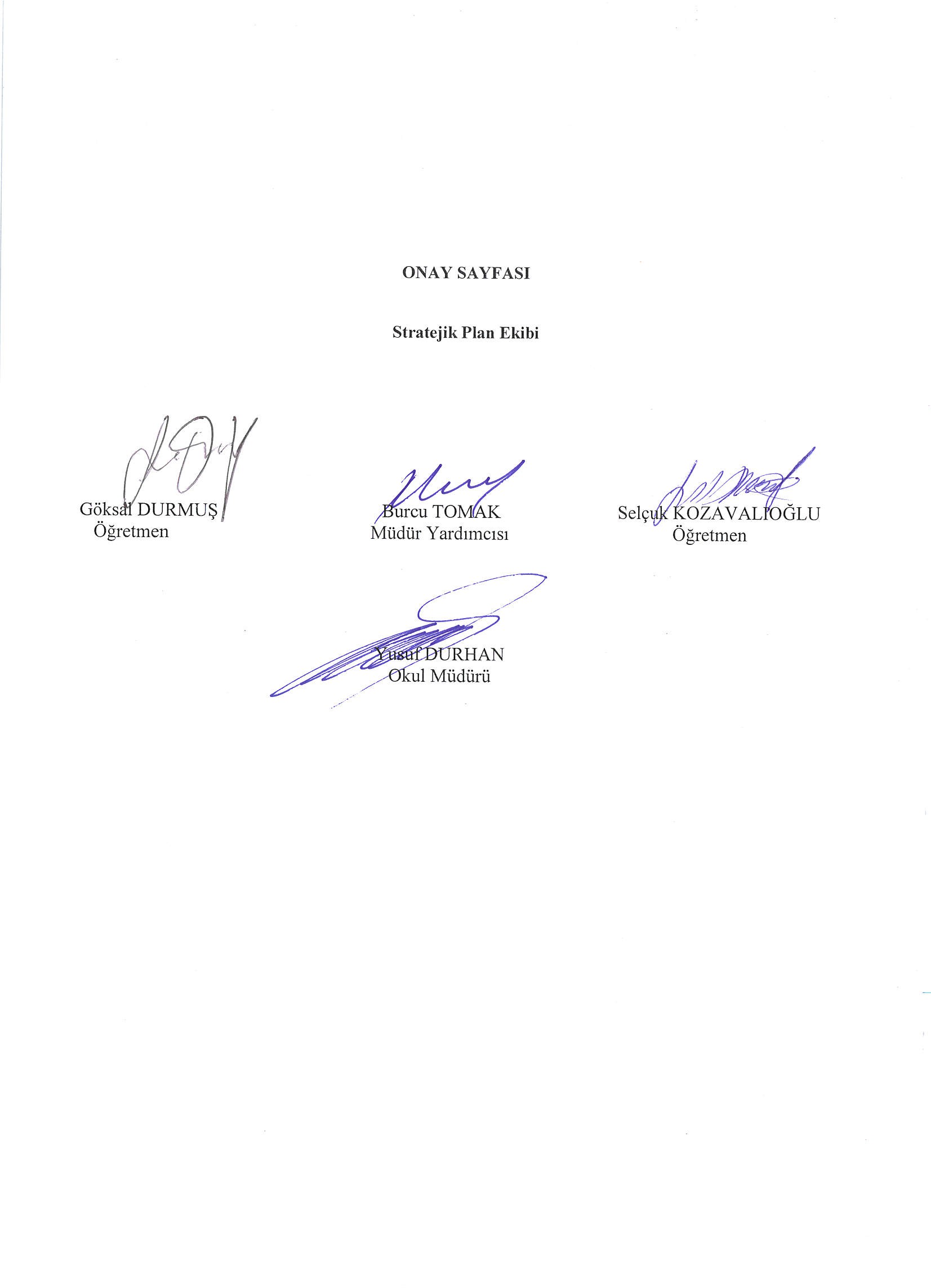 ONAY SAYFASIStratejik Plan Ekibi          Göksal DURMUŞ                                   Burcu TOMAK                         Selçuk KOZAVALIOĞLU                                 Öğretmen                                           Müdür Yardımcısı                                   Öğretmen	                                              Yusuf DURHAN    Okul Müdürüİli:GİRESUNİli:GİRESUNİlçesi:MERKEZİlçesi:MERKEZAdres:Hacıhüseyin Mah. Fevzipaşa Cad. No:72 Giresun/MerkezCoğrafi Konum (link)https://www.google.com/maps/dir//40.9167705,38.3943709/@40.91677,38.394371,17z?hl=tr-TRTelefonNumarası:4542161383Faks Numarası:04542161383e- Posta Adresi:975420Web	sayfası adresi:http://yesilgiresun.meb.k12.trKurum Kodu: 975420Öğretim Şekli:Tam GünStrateji Geliştirme Kurulu BilgileriStrateji Geliştirme Kurulu BilgileriStratejik Plan Ekibi BilgileriStratejik Plan Ekibi BilgileriAdı SoyadıÜnvanıAdı SoyadıÜnvanıYusuf DURHANMüdürOsman GÖKAŞARÖğretmenBurcu TOMAKMüdür YardımcısıGöksal DURMUŞÖğretmenUğur ATAÇMüdür YardımcısıÖmer AYDINÖğretmenKenan TURANÖğretmenÜst Politika Belgesiİlgili Bölüm/Referans19.Madde ve 41. Madde  / 5018 Sayılı Kamu Mali Yönetimi ve Kontrol Kanunu 2Tümü / MEB 2024-2028 Stratejik Plan3Tümü / Giresun İl Meb 2024-2028 Stratejik PlanFaaliyet AlanıÜrün/HizmetlerÖğretim-eğitim faaliyetleriÖğrenci İşleri Kayıt-nakil işleri Devam-devamsızlık Sınıf geçmeSınav hizmetleri Rehberlik faaliyetleriÖğrencilere rehberlik yapmak Velilere rehberlik etmek Rehberlik faaliyetlerini yürütmekSosyal faaliyetlerGezi,Resim,SatrançSportif faaliyetlerFutbol,Voleybol,BasketbolKültürel ve sanatsal faaliyetlerSergi,Geziİnsan kaynakları faaliyetleri (mesleki gelişim faaliyetleri, personel etkinlikleri…)Toplu yapılan OrganizasyonlarOkul aile birliği faaliyetleriOkul ÇayıÖğrencilere yönelik faaliyetlerSeminerlerÖlçme değerlendirme faaliyetleriOkuma Anlama ÇalışmalarıÖğrenme ortamlarına yönelik faaliyetlerTiyatroDers dışı faaliyetlerGeziOkul/Kurum İçiAnaliz İçerik TablosuÖğrenci sayıları1209Akademik başarı verileri%90Sosyal-kültürel-bilimsel ve sportif başarı verileri%85Öğrenme stilleri envanteri-Devam-devamsızlık verileri%98Okul	disiplinini	etkileyen faktörler anketi%80İnsan kaynakları verileri%95Öğretmenlerin	hizmet	içi eğitime katılma oranları%85Öğrenme ortamı verileri%95Okul/kurum ortamını değerlendirme anketi%95Çalışanın ÜnvanıGörevleriOkul /Kurum MüdürüOkul müdürü, öğretmenleri, personeli, öğrencileri ve velileri yönetir ve okulun günlük işleyişini denetler. Okul müdürleri, eğitim programlarını, öğretim metotlarını ve okul hedeflerini belirler ve bu hedeflerin gerçekleştirilmesi için çalışırlar.Müdür Baş YardımcısıMüdür YardımcısıMüdür Yardımcısı personel yönetimi, bütçe planlama ve yönetimi, projelerin yönetimi, raporlama ve iş süreçlerinin geliştirilmesini sağlarAtölye ve Bölüm ŞefleriÖğretmenlerÖğretmenler eğitim kurumlarında öğrencilere ders veren kişidir. Öğretmenler, öğrencilerin öğrenme potansiyelini ortaya çıkarmak, öğrencileri eğitmek, yeteneklerini geliştirmek ve onları gelecekteki hayatlarına hazırlamak için çalışırlar.Yönetim İşleri ve Büro Memuruİstihdam edildiği birimin hizmet alanına giren konularda kendisine verilen görevleri kanun, tüzük, yönetmelik ve diğer mevzuat hükümleri çerçevesinde yürütmekYardımcı Hizmetler PersoneliKurumlarda her türlü yazı ve dosya dağıtmak ve toplamak, müracaat sahiplerini karşılamak ve yol göstermek; hizmet yerlerini temizleme, aydınlatma ve ısıtma işlerinde çalışmak.Adı ve SoyadıGöreviKatıldığı Çalışmanın AdıKatıldığı YılBelge NoYusuf DURHANMüdürBurcu TOMAKMüdür YardımcısıOkullarda Hijyen Eğitimi Semineri20242024981071Uğur ATAÇ  Müdür YardımcısıOkul, Veli, Çevre ve Toplum Etkileşimi Semineri20242024981469Ozan GÜNDOĞDUMüdür Yardımcısıİlkokulda Gelişim ve Öğrenmenin Değerlendirilmesi Semineri20222022001269Hizmet SüreleriBranşıKadınErkekHizmet YılıToplamHizmet SüreleriHizmet Süreleri1-3 YılSınıf Öğretmeni4-6 YılSınıf Öğretmeni2027-10 YılSınıf Öğretmeni731011-15 YılSınıf Öğretmeni----16-20Sınıf Öğretmeni1061620 ve üzeriSınıf Öğretmeni151429Adı ve SoyadıBranşıKatıldığı Çalışmanın AdıKatıldığı YılBelge NoYusuf DURHANMüdürOkullarda Hijyen Eğitimi Semineri20242024981071Ayşe KAÇMAZSınıf ÖğretmenliğiMEB Birim Amirlerinin Öğretmen Bilgilendirme Semineri20232023007736Ayşe TEMÜRCÜKSınıf Öğretmenliği MEB Birim Amirlerinin Öğretmen Bilgilendirme Semineri2023
2023007736Ayşegül VELİOĞLUSınıf ÖğretmenliğiHijyen Eğitimi Semineri20242024981455Bengü BODRUMLU AYDINSınıf ÖğretmenliğiMEB Birim Amirlerinin Öğretmen Bilgilendirme Seminer20232023007736Burcu TOMAKMüd. Yard.Okullarda Hijyen Eğitimi Semineri20242024981071Bülent ALDAĞSınıf ÖğretmenliğiMEB Birim Amirlerinin Öğretmen Bilgilendirme Semineri20232023007736Cengiz YAVUZSınıf ÖğretmenliğiMEB Birim Amirlerinin Öğretmen Bilgilendirme Semineri20232023007736Ceyla ÖZDEMİRSınıf ÖğretmenliğiHijyen Eğitimi Semineri20242024981070Duygu KÖSEİngilizceMEB Birim Amirlerinin Öğretmen Bilgilendirme Semineri20232023007736Elif GÜNDOĞDUSınıf ÖğretmenliğiBağımlılıkla Mücadele Semineri 120232023001142Emin AKYARSınıf ÖğretmenliğiZaman Yönetimi Semineri20232023002452Emine ÖZTÜRK SATANSınıf ÖğretmenliğiMEB Birim Amirlerinin Öğretmen Bilgilendirme Semineri20232023007929Ersin NAİLOĞLUSınıf ÖğretmenliğiRisk Değerlendirme Eğitimi Semineri20232023280174Fatma CANĞAZSınıf Öğretmenliği Hijyen Eğitimi Semineri20242024981262Göksal DURMUŞSınıf ÖğretmenliğiMEB Birim Amirlerinin Öğretmen Bilgilendirme Semineri20232023007736Gülşah KILIÇÖzel Eğitim ÖğretmeniÖzel Yetenekli Öğrencilerin Ayırt Edici Özellikleri Semineri20232023003870Hacı TALİDin Kült. ve Ah.Bil.Öğrt.MEB Birim Amirlerinin Öğretmen Bilgilendirme Semineri20232023007736Hakan KINATAŞÖzel Eğitim ÖğretmeniGençlerle İletişim Semineri20232023003861Harun TOYLANSınıf ÖğretmenliğiHijyen Eğitimi Semineri20242024981070Hasan ÜSTÜNERSınıf ÖğretmenliğiMEB Birim Amirlerinin Öğretmen Bilgilendirme Semineri20232023007736Hatice TERZİOĞLU KOÇSınıf ÖğretmenliğiMEB Birim Amirlerinin Öğretmen Bilgilendirme Semineri20232023007736Hatice UZUNSınıf ÖğretmenliğiHijyen Eğitimi Semineri20242024980878Hicran İNCEİngilizceHijyen Eğitimi Semineri20242024981070İsmail ŞANSınıf ÖğretmenliğiYönetici Geliştirme Programı Semineri 320222022310847Kenan TURANRehber Öğrt.MEB Birim Amirlerinin Öğretmen Bilgilendirme Semineri20232023007736Kıymet GÜVEN UMARSınıf ÖğretmenliğiÖzel Yetenekli Öğrencilerin Ayırt Edici Özellikleri Semineri20232023003870Mustafa UMARSınıf ÖğretmenliğiMEB Birim Amirlerinin Öğretmen Bilgilendirme Semineri20232023007736Nimet KANDEMİRSınıf ÖğretmenliğiMEB Birim Amirlerinin Öğretmen Bilgilendirme Semineri20232023007736Nurgül TEPEBAŞSınıf ÖğretmenliğiMEB Birim Amirlerinin Öğretmen Bilgilendirme Semineri20232023007736Orhan KARAOSMANSınıf Öğretmenliği Acil Durum Ekipleri Eğitimi Semineri20232023280183Osman GÖKAŞARSınıf ÖğretmenliğiEtkili İletişim ve Sınır Çizebilme Semineri20232023003832Osman TİRYAKİSınıf ÖğretmenliğiHijyen Eğitimi Semineri20242024981262Ozan GÜNDOĞDUSınıf Öğretmenliğiİlkokulda Gelişim ve Öğrenmenin Değerlendirilmesi Semineri20222022001269Ömer AYDINSınıf Öğretmenliği MEB Birim Amirlerinin Öğretmen Bilgilendirme Semineri20232023007736Önder ÖZDEMİRSınıf Öğretmenliği21.yy. Becerileri Eğitimi Semineri20232023003845Selçuk KOZOVALIOĞLUSınıf Öğretmenliği MEB Birim Amirlerinin Öğretmen Bilgilendirme Semineri20232023007736Selma Meryem ÖZDEMİRSınıf ÖğretmenliğiÖzel Yetenekli Öğrencilerin Ayırt Edici Özellikleri Semineri20232023003870Semra YAVUZSınıf ÖğretmenliğiHijyen Eğitimi Semineri20242024980878Senem AŞKINSınıf ÖğretmenliğiMedeniyet ve Kültür Çerçevesinde Rehberlik ve Psikolojik Danışma Hizmetleri Semineri20232023280129Serpil SÖYLEMEZSınıf ÖğretmenliğiOkul Kültürünün Geliştirilmesi Semineri20232023003856Sıddı Zeynep AYDINSınıf ÖğretmenliğiMEB Birim Amirlerinin Öğretmen Bilgilendirme Semineri2023
2023007736Sibel TEKBAŞSınıf ÖğretmenliğiMEB Birim Amirlerinin Öğretmen Bilgilendirme Semineri20232023007736Sinan AKTAŞSınıf ÖğretmenliğiAfet ve Acil Durum Temel Kavramlar Semineri20232023003846Sultan BİNGÖLRehber Öğrt.MEB Birim Amirlerinin Öğretmen Bilgilendirme Semineri20232023007736Sultan EKERÖzel Eğt.Öğrt.Özel Yetenekli Öğrencilerin Ayırt Edici Özellikleri Semineri20232023003870Şafak GEZMİŞSınıf ÖğretmenliğiTürk Mitolojisinin Eğitimdeki Yeri ve Önemi Semineri20232023002450Şükran MÜRTEZAOĞLUSınıf ÖğretmenliğiMesleki Gelişim Toplulukları İngilizce Öğretiminde Konuşma Becerisinin Geliştirilmesine Yönelik Yöntem ve Teknikler Semineri20232023280222Şükrü ALTINSınıf ÖğretmenliğiMEB Birim Amirlerinin Öğretmen Bilgilendirme Semineri20232023007736Turgut ÖZDEMİRSınıf Öğretmenliği Hijyen Eğitimi Semineri20242024981070Uğur ATAÇMüdür Yard.Okul, Veli, Çevre ve Toplum Etkileşimi Semineri20242024981469Ülkü ÖZCAN ÇİFTÇİSınıf ÖğretmenliğiÇocuk Kitapları ve Türkçe Dil Becerileri Semineri20232023003827Yakup ESENSınıf ÖğretmenliğiMEB Birim Amirlerinin Öğretmen Bilgilendirme Semineri20232023007736GöreviErkekKadınEğitim DurumuHizmet YılıToplam1Memur1Ön Lisans34 yıl2   Memur1Lise9 Yıl 3   Memur1Lise4 Yıl3Hizmetli1İlköğretim7 Yıl4Hizmetli1İlkokul33 Yıl5   Hizmetli1İlköğretim3 Yıl6Çalışanın ÜnvanıGörevleriOkul /Kurum MüdürüOkul müdürü, öğretmenleri, personeli, öğrencileri ve velileri yönetir ve okulun günlük işleyişini denetler. Okul müdürleri, eğitim programlarını, öğretim metotlarını ve okul hedeflerini belirler ve bu hedeflerin gerçekleştirilmesi için çalışırlar.Müdür Baş YardımcısıMüdür YardımcısıMüdür Yardımcısı personel yönetimi, bütçe planlama ve yönetimi, projelerin yönetimi, raporlama ve iş süreçlerinin geliştirilmesini sağlarAtölye ve Bölüm ŞefleriÖğretmenlerÖğretmenler eğitim kurumlarında öğrencilere ders veren kişidir. Öğretmenler, öğrencilerin öğrenme potansiyelini ortaya çıkarmak, öğrencileri eğitmek, yeteneklerini geliştirmek ve onları gelecekteki hayatlarına hazırlamak için çalışırlar.Yönetim İşleri ve Büro Memuruİstihdam edildiği birimin hizmet alanına giren konularda kendisine verilen görevleri kanun, tüzük, yönetmelik ve diğer mevzuat hükümleri çerçevesinde yürütmekYardımcı Hizmetler PersoneliKurumlarda her türlü yazı ve dosya dağıtmak ve toplamak, müracaat sahiplerini karşılamak ve yol göstermek; hizmet yerlerini temizleme, aydınlatma ve ısıtma işlerinde çalışmak.Mevcut KapasiteMevcut KapasiteMevcut KapasiteMevcut KapasiteMevcut Kapasite Kullanımı ve PerformansMevcut Kapasite Kullanımı ve PerformansMevcut Kapasite Kullanımı ve PerformansMevcut Kapasite Kullanımı ve PerformansMevcut Kapasite Kullanımı ve PerformansMevcut Kapasite Kullanımı ve PerformansPsikolojik Danışman Norm SayısıGörev Yapan Psikolojik Danışman Sayısıİhtiyaç Duyulan Psikolojik Danışman SayısıGörüşme Odası SayısıDanışmanlık Hizmeti AlanDanışmanlık Hizmeti AlanDanışmanlık Hizmeti AlanRehberlik Hizmetleri İle İlgili Düzenlenen Eğitim/Paylaşım Toplantısı vb. Faaliyet SayısıRehberlik Hizmetleri İle İlgili Düzenlenen Eğitim/Paylaşım Toplantısı vb. Faaliyet SayısıRehberlik Hizmetleri İle İlgili Düzenlenen Eğitim/Paylaşım Toplantısı vb. Faaliyet SayısıPsikolojik Danışman Norm SayısıGörev Yapan Psikolojik Danışman Sayısıİhtiyaç Duyulan Psikolojik Danışman SayısıGörüşme Odası SayısıÖğrenci SayısıÖğretmen SayısıVeli SayısıÖğretmenlere YönelikÖğrencilere YönelikVelilere Yönelik33321209571209222Araç-Gereçler202120222023İhtiyaçBilgisayar12122Yazıcı888Fiziki MekânVarYokAdediİhtiyaçAçıklamaÖğretmen Çalışma OdasıVar2Ekipman OdasıYokKütüphaneVar1Rehberlik ServisiVar2Resim OdasıYokMüzik OdasıYokÇok Amaçlı SalonVar1Spor SalonuVar1İli: GİRESUNİli: GİRESUNİli: GİRESUNİli: GİRESUNİlçesi: MERKEZİlçesi: MERKEZİlçesi: MERKEZİlçesi: MERKEZAdres: Hacı Hüseyin Mah. Fevzi Paşa Cad. No:72Hacı Hüseyin Mah. Fevzi Paşa Cad. No:72Hacı Hüseyin Mah. Fevzi Paşa Cad. No:72Coğrafi Konum (link):Coğrafi Konum (link):https://www.google.com/maps/dir//40.9167705,38.3943709/@40.91677,38.394371,17z?hl=tr-TRhttps://www.google.com/maps/dir//40.9167705,38.3943709/@40.91677,38.394371,17z?hl=tr-TRTelefon Numarası: 045421613830454216138304542161383Faks Numarası:Faks Numarası:0454216138304542161383e- Posta Adresi:975420@meb.k12.tr975420@meb.k12.tr975420@meb.k12.trWeb sayfası adresi:Web sayfası adresi:http://yesilgiresun.meb.k12.trhttp://yesilgiresun.meb.k12.trKurum Kodu:975420975420975420Öğretim Şekli:Öğretim Şekli:Tam GünTam GünOkulun Hizmete Giriş Tarihi : 2005-2006Okulun Hizmete Giriş Tarihi : 2005-2006Okulun Hizmete Giriş Tarihi : 2005-2006Okulun Hizmete Giriş Tarihi : 2005-2006Toplam Çalışan Sayısı *Toplam Çalışan Sayısı *5757Öğrenci Sayısı:Kız582582Öğretmen SayısıKadın3131Öğrenci Sayısı:Erkek627627Öğretmen SayısıErkek2626Öğrenci Sayısı:Toplam12091209Öğretmen SayısıToplam5757Derslik Başına Düşen Öğrenci SayısıDerslik Başına Düşen Öğrenci SayısıDerslik Başına Düşen Öğrenci Sayısı: 30Şube Başına Düşen Öğrenci SayısıŞube Başına Düşen Öğrenci SayısıŞube Başına Düşen Öğrenci Sayısı:30Öğretmen Başına Düşen Öğrenci SayısıÖğretmen Başına Düşen Öğrenci SayısıÖğretmen Başına Düşen Öğrenci Sayısı: 30Şube Başına 30’dan Fazla Öğrencisi Olan Şube SayısıŞube Başına 30’dan Fazla Öğrencisi Olan Şube SayısıŞube Başına 30’dan Fazla Öğrencisi Olan Şube Sayısı:8Öğrenci Başına Düşen Toplam Gider Miktarı*Öğrenci Başına Düşen Toplam Gider Miktarı*Öğrenci Başına Düşen Toplam Gider Miktarı* 90Öğretmenlerin Kurumdaki Ortalama Görev SüresiÖğretmenlerin Kurumdaki Ortalama Görev SüresiÖğretmenlerin Kurumdaki Ortalama Görev Süresi27Okulumuz doğalgaz ile ısınmaktadır.Okulumuz doğalgaz ile ısınmaktadır.Okulumuz doğalgaz ile ısınmaktadır.Okulumuz doğalgaz ile ısınmaktadır.Okulumuz doğalgaz ile ısınmaktadır.Okulumuz doğalgaz ile ısınmaktadır.Okulumuz doğalgaz ile ısınmaktadır.Okulumuz doğalgaz ile ısınmaktadır.SINIFIErkekKızToplamSINIFIErkekKızToplam1/A1917361/B139221/C811191/D1810281/E1713301/F1311241/G1111221/H1915341/K1520352/ORTA/AĞIR OTİSTİK3142/A1517322/B1124352/C2113342/D2416402/E1212242/F1715322/G2115362/H1517322/K208282/L1519343/A1618343/B1222343/C2313363/D1818363/E1519343/F138213/G1213253/H1519343/K1717343/L2311343/ORTA AĞIR OTİSTİK0114/A1513284/B2011314/C1815334/D1414284/E1517324/F1219314/G1416304/H1418324/İ1715324/K1510254/ORTA/AĞIR O.213Okul Bölümleri *Okul Bölümleri *Özel AlanlarVarYokOkul Kat Sayısı5Çok Amaçlı SalonXDerslik Sayısı46Çok Amaçlı SahaXDerslik Alanları (m2)49KütüphaneXKullanılan Derslik Sayısı46Fen LaboratuvarıXŞube Sayısı46Bilgisayar LaboratuvarıXİdari Odaların Alanı (m2)49İş AtölyesiXÖğretmenler Odası (m2)60Beceri AtölyesiXOkul Oturum Alanı (m2)930PansiyonXOkul Bahçesi (Açık Alan)(m2)2719Okul Kapalı Alan (m2)930Sanatsal, bilimsel ve sportif amaçlı toplam alan (m2)90Kantin (m2)89Tuvalet Sayısı36Açılan KurslarKatılan Öğrenci SayısıKatılan Öğretmen SayısıResim Kursu301Satranç Kursu201BranşlarLisanslı öğrenci sayısıYüzme30Muay Thai5Modern Pentatlon5Artistik Cimnastik11Toplam4141Akıllı Tahta Sayısı39TV Sayısı1Masaüstü Bilgisayar Sayısı9Yazıcı Sayısı7Taşınabilir Bilgisayar Sayısı3Fotokopi Makinası Sayısı4Projeksiyon Sayısı0İnternet Bağlantı Hızı1024Unvan*ErkekKadınToplamAylık Rapor SayısıOkul Müdürü ve Müdür Yardımcısı3141Sınıf Öğretmeni2424482Branş Öğretmeni1341Rehber Öğretmen1231İdari Personel3031Yardımcı Personel2131Güvenlik Personeli0000Toplam Çalışan Sayıları3031647Öğrenci devamsızlık OrtalamasıÖnceki yılda devamsızlıktan kalan öğrenci sayısıBu yıl sürekli devamsızlık yapan öğrenci sayısı,Önceden devamsız olup da devamı sağlanan öğrenci sayısı0000İç Çevreİç ÇevreDış ÇevreDış ÇevreGüçlü YönlerZayıf YönlerFırsatlarTehditlerKurum yöneticilerinin deneyimli ve işbirliğine yatkın olmasıEğitim materyallerinin yeterince güncel olmamasıGirişimcilik konusunda farkındalığın artmasıAkademik alanda küresel rekabet baskısıTeknolojiyi kullanabilen genç bir eğitim kadrosunun olmasıOkulun spor salonunun olmamasıProje ve bilimsel etkinliklerin çeşitliliğinin artmasıMedyanın eğitici görevini yerine getirmemesiYardımcı personelin yeterli olmasıMezunlar ile ilişkilerin yetersizliğiOkul ve çevresinin kalkınmasını sağlamaya yönelik projelerin teşvik edilip yaygınlaştırılmasıEğitim öğretim çalışmalarının nitelikli çıktılara ve girişimcilik konularına yönlendirilememesiBilişim altyapısının olması ve kullanılmasıVeli- okul işbirliğinin istenilen düzeyde olmamasıMEB’İN kalite ve misyon farklılaşması konusundaki yeni düzenlemeleriEğitim öğretim çalışmalarının desteklenmesi konusunda mali mevzuatın getirdiği kısıtlarGüçlü ve köklü bir yapıya sahip olmasıPersonel aidiyetinin istenen düzeyde olmamasıMezunlarla iletişimin ve işbirliğinin sağlayacağı avantajları yeterince kullanamamaÖncü çalışmalara sahip olmasıGirişimcilik, araştırma vb. potansiyelinin etkin olarak kullanılamamasıUlusal ve uluslararası projelere katılım sağlayamamaKurum  kültürüne sahip olması Eğitim politikalarında yaşanan değişimlerin eğitim kalitesini olumsuz etkilemesiÖğrencilerin kullanımına ve sosyalleşmesine yönelik çok sayıda sosyal, kültürel, sanatsal ve sportif imkanların bulunmasıOkulun fiziksel donanımının yetersiz olmasıNitelikli ve düzenli eğitim ve etkinlikler düzenlenmesiÖğrenciler tarafından teknoloji kullanım seviyenin düşük olmasıGirişimci personelin olmasıOkul-veli –öğrenci işbirliklerinin yeterli düzeyde olmamasıDisiplin problemlerinin az olmasıİki okulun bir arada olmamasıHer branşta yeterli sayıda öğretmen bulunmasıDerslik başına düşen öğrenci sayısının az olmasıÖğretmen başına düşen öğrenci sayısının az olmasıGüvenlik kameralarının olmasıAmaç 1A.1 Öğrencilerin eğitim öğretime etkin katılımlarıyla donanımlı olarak bir üst öğrenime geçişi sağlanacaktır.Hedef 1.1H.1.1 Öğrenme kayıpları önleyici çalışmalar yapılarak azaltılacaktır.Performans Göstergeleri202320242025202620272028İzleme         SıklığıPG.1.1.1 İlkokullarda Yetiştirme Programına (İYEP) dâhil olan öğrencilerin Türkçe dersi kazanımlarına ulaşma oranı (%)9797981001001001 senePG 1.1.2. İlkokullarda Yetiştirme Programına dâhil olan öğrencilerin matematik dersi kazanımlarına ulaşma oranı (%)1001001001001001001senePG.1.1.3. 20 gün ve üzeri özürsüz devamsızlık yapan öğrenci oranı (%)        0000001 senePG.1.1.4. 20 gün ve üzeri özürlü devamsızlık yapan öğrenci oranı (%)0000001 seneStratejiler S.1. Öğrencilerin Türkçe dersindeki eksikleri tespit edilerek İYEP aracılığıyla akademik yeterliklerinin artırılması sağlanacaktır.S.2 Öğrencilerin matematik derslerindeki eksikleri tespit edilerek İYEP aracılığıyla akademik yeterliklerinin artırılması sağlanacaktır.S.3 Dijital platformlar aracılığıyla öğrencilerin tamamlayıcı ve destekleyici eğitim almaları sağlanacaktır.S.4 İYEP’in ders içeriklerine katkı sağlayacak etkinlik, okuma vb aktivitelerin zenginleştirilmesi sağlanacaktır.S.5 İYEP içerikleri öğrencinin hazır bulunuşluk seviyesi dikkate alınarak hazırlanacaktır.S.6 Öğrencilerin devamsızlık nedenleri tespit edilerek devamsızlığa neden olan etmenler giderilecektir. S.1. Öğrencilerin Türkçe dersindeki eksikleri tespit edilerek İYEP aracılığıyla akademik yeterliklerinin artırılması sağlanacaktır.S.2 Öğrencilerin matematik derslerindeki eksikleri tespit edilerek İYEP aracılığıyla akademik yeterliklerinin artırılması sağlanacaktır.S.3 Dijital platformlar aracılığıyla öğrencilerin tamamlayıcı ve destekleyici eğitim almaları sağlanacaktır.S.4 İYEP’in ders içeriklerine katkı sağlayacak etkinlik, okuma vb aktivitelerin zenginleştirilmesi sağlanacaktır.S.5 İYEP içerikleri öğrencinin hazır bulunuşluk seviyesi dikkate alınarak hazırlanacaktır.S.6 Öğrencilerin devamsızlık nedenleri tespit edilerek devamsızlığa neden olan etmenler giderilecektir. S.1. Öğrencilerin Türkçe dersindeki eksikleri tespit edilerek İYEP aracılığıyla akademik yeterliklerinin artırılması sağlanacaktır.S.2 Öğrencilerin matematik derslerindeki eksikleri tespit edilerek İYEP aracılığıyla akademik yeterliklerinin artırılması sağlanacaktır.S.3 Dijital platformlar aracılığıyla öğrencilerin tamamlayıcı ve destekleyici eğitim almaları sağlanacaktır.S.4 İYEP’in ders içeriklerine katkı sağlayacak etkinlik, okuma vb aktivitelerin zenginleştirilmesi sağlanacaktır.S.5 İYEP içerikleri öğrencinin hazır bulunuşluk seviyesi dikkate alınarak hazırlanacaktır.S.6 Öğrencilerin devamsızlık nedenleri tespit edilerek devamsızlığa neden olan etmenler giderilecektir. S.1. Öğrencilerin Türkçe dersindeki eksikleri tespit edilerek İYEP aracılığıyla akademik yeterliklerinin artırılması sağlanacaktır.S.2 Öğrencilerin matematik derslerindeki eksikleri tespit edilerek İYEP aracılığıyla akademik yeterliklerinin artırılması sağlanacaktır.S.3 Dijital platformlar aracılığıyla öğrencilerin tamamlayıcı ve destekleyici eğitim almaları sağlanacaktır.S.4 İYEP’in ders içeriklerine katkı sağlayacak etkinlik, okuma vb aktivitelerin zenginleştirilmesi sağlanacaktır.S.5 İYEP içerikleri öğrencinin hazır bulunuşluk seviyesi dikkate alınarak hazırlanacaktır.S.6 Öğrencilerin devamsızlık nedenleri tespit edilerek devamsızlığa neden olan etmenler giderilecektir. S.1. Öğrencilerin Türkçe dersindeki eksikleri tespit edilerek İYEP aracılığıyla akademik yeterliklerinin artırılması sağlanacaktır.S.2 Öğrencilerin matematik derslerindeki eksikleri tespit edilerek İYEP aracılığıyla akademik yeterliklerinin artırılması sağlanacaktır.S.3 Dijital platformlar aracılığıyla öğrencilerin tamamlayıcı ve destekleyici eğitim almaları sağlanacaktır.S.4 İYEP’in ders içeriklerine katkı sağlayacak etkinlik, okuma vb aktivitelerin zenginleştirilmesi sağlanacaktır.S.5 İYEP içerikleri öğrencinin hazır bulunuşluk seviyesi dikkate alınarak hazırlanacaktır.S.6 Öğrencilerin devamsızlık nedenleri tespit edilerek devamsızlığa neden olan etmenler giderilecektir. S.1. Öğrencilerin Türkçe dersindeki eksikleri tespit edilerek İYEP aracılığıyla akademik yeterliklerinin artırılması sağlanacaktır.S.2 Öğrencilerin matematik derslerindeki eksikleri tespit edilerek İYEP aracılığıyla akademik yeterliklerinin artırılması sağlanacaktır.S.3 Dijital platformlar aracılığıyla öğrencilerin tamamlayıcı ve destekleyici eğitim almaları sağlanacaktır.S.4 İYEP’in ders içeriklerine katkı sağlayacak etkinlik, okuma vb aktivitelerin zenginleştirilmesi sağlanacaktır.S.5 İYEP içerikleri öğrencinin hazır bulunuşluk seviyesi dikkate alınarak hazırlanacaktır.S.6 Öğrencilerin devamsızlık nedenleri tespit edilerek devamsızlığa neden olan etmenler giderilecektir. S.1. Öğrencilerin Türkçe dersindeki eksikleri tespit edilerek İYEP aracılığıyla akademik yeterliklerinin artırılması sağlanacaktır.S.2 Öğrencilerin matematik derslerindeki eksikleri tespit edilerek İYEP aracılığıyla akademik yeterliklerinin artırılması sağlanacaktır.S.3 Dijital platformlar aracılığıyla öğrencilerin tamamlayıcı ve destekleyici eğitim almaları sağlanacaktır.S.4 İYEP’in ders içeriklerine katkı sağlayacak etkinlik, okuma vb aktivitelerin zenginleştirilmesi sağlanacaktır.S.5 İYEP içerikleri öğrencinin hazır bulunuşluk seviyesi dikkate alınarak hazırlanacaktır.S.6 Öğrencilerin devamsızlık nedenleri tespit edilerek devamsızlığa neden olan etmenler giderilecektir.Amaç 2A.2 Öğrencilere medeniyetimizin ve insanlığın ortak değerleriyle çağın gereklerine uygun bilgi, beceri, tutum ve davranışlar kazandırılacaktır.Hedef 2.1H.2.1 Öğrencilere evrensel değerler, sağlıklı yaşam ve çevre bilinci duyarlılığı kazandırılacaktır.Performans Göstergeleri202320242025202620272028İzleme         SıklığıPG.2.1.1. Öğrenci başına okunan kitap sayısı2530404550551 senePG.2.1.2. Sağlıklı ve dengeli beslenme ile ilgili verilen eğitim sayısı246810121senePG.2.1.3. Sağlıklı ve dengeli beslenme ile ilgili verilen eğitime katılan öğrenci sayısı500700800900100011001 senePG.2.1.4. Çevre bilincinin artırılmasına yönelik verilen eğitim sayısı1234561 senePG.2.1.5. Çevre bilincinin artırılmasına yönelik verilen eğitimlere katılan öğrenci sayısı300600800900100011001 senePG.2.1.6. Nezaket kurallarına yönelik yapılan etkinlik sayısı1234561senePG.2.1.7. Nezaket kurallarına yönelik yapılan etkinliklere katılan öğrenci sayısı250500750950100011001 seneStratejiler S1 Okul kütüphanesi zenginleştirilecek, öğrencilerin kütüphaneden yararlanması sağlanacaktır.S2 Türkçe dersinde ders saatinin bir bölümü okumaya ayrılacak ve okul müdürlüğünce planlanan zamanlarda okuma etkinlikleri düzenlenecektir.S3 Serbest etkinlikler saati, öğrencilerin sanatsal, sportif ve kültürel faaliyetlere katılım sağlayacağı şekilde düzenlenecektir.S4 Öğrencilere sağlıklı ve dengeli beslenmelerine yönelik bilgilendirme eğitimleri ve etkinlikler yapılacaktır.S5 Öğrencilerin çevre bilincinin artırılmasına yönelik etkinlikler yapılacaktır.S6 Öğrencilere, nezaket ve görgü kuralları konusunda eğitimler verilerek konuya ilişkin etkinlikler düzenlenecektir. S1 Okul kütüphanesi zenginleştirilecek, öğrencilerin kütüphaneden yararlanması sağlanacaktır.S2 Türkçe dersinde ders saatinin bir bölümü okumaya ayrılacak ve okul müdürlüğünce planlanan zamanlarda okuma etkinlikleri düzenlenecektir.S3 Serbest etkinlikler saati, öğrencilerin sanatsal, sportif ve kültürel faaliyetlere katılım sağlayacağı şekilde düzenlenecektir.S4 Öğrencilere sağlıklı ve dengeli beslenmelerine yönelik bilgilendirme eğitimleri ve etkinlikler yapılacaktır.S5 Öğrencilerin çevre bilincinin artırılmasına yönelik etkinlikler yapılacaktır.S6 Öğrencilere, nezaket ve görgü kuralları konusunda eğitimler verilerek konuya ilişkin etkinlikler düzenlenecektir. S1 Okul kütüphanesi zenginleştirilecek, öğrencilerin kütüphaneden yararlanması sağlanacaktır.S2 Türkçe dersinde ders saatinin bir bölümü okumaya ayrılacak ve okul müdürlüğünce planlanan zamanlarda okuma etkinlikleri düzenlenecektir.S3 Serbest etkinlikler saati, öğrencilerin sanatsal, sportif ve kültürel faaliyetlere katılım sağlayacağı şekilde düzenlenecektir.S4 Öğrencilere sağlıklı ve dengeli beslenmelerine yönelik bilgilendirme eğitimleri ve etkinlikler yapılacaktır.S5 Öğrencilerin çevre bilincinin artırılmasına yönelik etkinlikler yapılacaktır.S6 Öğrencilere, nezaket ve görgü kuralları konusunda eğitimler verilerek konuya ilişkin etkinlikler düzenlenecektir. S1 Okul kütüphanesi zenginleştirilecek, öğrencilerin kütüphaneden yararlanması sağlanacaktır.S2 Türkçe dersinde ders saatinin bir bölümü okumaya ayrılacak ve okul müdürlüğünce planlanan zamanlarda okuma etkinlikleri düzenlenecektir.S3 Serbest etkinlikler saati, öğrencilerin sanatsal, sportif ve kültürel faaliyetlere katılım sağlayacağı şekilde düzenlenecektir.S4 Öğrencilere sağlıklı ve dengeli beslenmelerine yönelik bilgilendirme eğitimleri ve etkinlikler yapılacaktır.S5 Öğrencilerin çevre bilincinin artırılmasına yönelik etkinlikler yapılacaktır.S6 Öğrencilere, nezaket ve görgü kuralları konusunda eğitimler verilerek konuya ilişkin etkinlikler düzenlenecektir. S1 Okul kütüphanesi zenginleştirilecek, öğrencilerin kütüphaneden yararlanması sağlanacaktır.S2 Türkçe dersinde ders saatinin bir bölümü okumaya ayrılacak ve okul müdürlüğünce planlanan zamanlarda okuma etkinlikleri düzenlenecektir.S3 Serbest etkinlikler saati, öğrencilerin sanatsal, sportif ve kültürel faaliyetlere katılım sağlayacağı şekilde düzenlenecektir.S4 Öğrencilere sağlıklı ve dengeli beslenmelerine yönelik bilgilendirme eğitimleri ve etkinlikler yapılacaktır.S5 Öğrencilerin çevre bilincinin artırılmasına yönelik etkinlikler yapılacaktır.S6 Öğrencilere, nezaket ve görgü kuralları konusunda eğitimler verilerek konuya ilişkin etkinlikler düzenlenecektir. S1 Okul kütüphanesi zenginleştirilecek, öğrencilerin kütüphaneden yararlanması sağlanacaktır.S2 Türkçe dersinde ders saatinin bir bölümü okumaya ayrılacak ve okul müdürlüğünce planlanan zamanlarda okuma etkinlikleri düzenlenecektir.S3 Serbest etkinlikler saati, öğrencilerin sanatsal, sportif ve kültürel faaliyetlere katılım sağlayacağı şekilde düzenlenecektir.S4 Öğrencilere sağlıklı ve dengeli beslenmelerine yönelik bilgilendirme eğitimleri ve etkinlikler yapılacaktır.S5 Öğrencilerin çevre bilincinin artırılmasına yönelik etkinlikler yapılacaktır.S6 Öğrencilere, nezaket ve görgü kuralları konusunda eğitimler verilerek konuya ilişkin etkinlikler düzenlenecektir. S1 Okul kütüphanesi zenginleştirilecek, öğrencilerin kütüphaneden yararlanması sağlanacaktır.S2 Türkçe dersinde ders saatinin bir bölümü okumaya ayrılacak ve okul müdürlüğünce planlanan zamanlarda okuma etkinlikleri düzenlenecektir.S3 Serbest etkinlikler saati, öğrencilerin sanatsal, sportif ve kültürel faaliyetlere katılım sağlayacağı şekilde düzenlenecektir.S4 Öğrencilere sağlıklı ve dengeli beslenmelerine yönelik bilgilendirme eğitimleri ve etkinlikler yapılacaktır.S5 Öğrencilerin çevre bilincinin artırılmasına yönelik etkinlikler yapılacaktır.S6 Öğrencilere, nezaket ve görgü kuralları konusunda eğitimler verilerek konuya ilişkin etkinlikler düzenlenecektir.Amaç 3A.3 Eğitim ortamlarının fiziki imkânları geliştirilecektir.Hedef 3.1H.3.1 Temel eğitimde okulların niteliğini arttıracak uygulama ve çalışmalara yer verilecektir.Performans Göstergeleri202320242025202620272028İzleme         SıklığıPG.3.1.1.	İyileştirilen	fiziki	mekân	(derslikler, spor salonu, kütüphaneler, atölyeler vb.) sayısı.510152025301 seneStratejiler S1 Fiziki mekânların iyileştirilmesi için kamu idareleri, belediyeler ve işverenlerle iş birlikleri yapılacaktır.Atölye ve laboratuvarların iyileştirilmesi için sektör ile iş birlikleri yapılacaktır. S1 Fiziki mekânların iyileştirilmesi için kamu idareleri, belediyeler ve işverenlerle iş birlikleri yapılacaktır.Atölye ve laboratuvarların iyileştirilmesi için sektör ile iş birlikleri yapılacaktır. S1 Fiziki mekânların iyileştirilmesi için kamu idareleri, belediyeler ve işverenlerle iş birlikleri yapılacaktır.Atölye ve laboratuvarların iyileştirilmesi için sektör ile iş birlikleri yapılacaktır. S1 Fiziki mekânların iyileştirilmesi için kamu idareleri, belediyeler ve işverenlerle iş birlikleri yapılacaktır.Atölye ve laboratuvarların iyileştirilmesi için sektör ile iş birlikleri yapılacaktır. S1 Fiziki mekânların iyileştirilmesi için kamu idareleri, belediyeler ve işverenlerle iş birlikleri yapılacaktır.Atölye ve laboratuvarların iyileştirilmesi için sektör ile iş birlikleri yapılacaktır. S1 Fiziki mekânların iyileştirilmesi için kamu idareleri, belediyeler ve işverenlerle iş birlikleri yapılacaktır.Atölye ve laboratuvarların iyileştirilmesi için sektör ile iş birlikleri yapılacaktır. S1 Fiziki mekânların iyileştirilmesi için kamu idareleri, belediyeler ve işverenlerle iş birlikleri yapılacaktır.Atölye ve laboratuvarların iyileştirilmesi için sektör ile iş birlikleri yapılacaktır.Amaç 4A.4 Temel eğitimde öğrencilerin kaliteli eğitime erişimleri fırsat eşitliği temelinde artırılarak bilişsel, duyuşsal ve fiziksel olarak çok yönlü gelişimleri sağlanacak ve temel hayat becerilerini edinmiş öğrenciler yetiştirilecektir.Hedef 4.1H.1 Öğrencilerin bilimsel, kültürel, sanatsal, sportif ve toplum hizmeti alanlarında ders dışı etkinliklere katılım oranı artırılacaktır.Performans Göstergeleri202320242025202620272028İzleme         SıklığıPG.41.1. Okulda bir eğitim ve öğretim döneminde bilimsel, kültürel, sanatsal ve sportif alanlarda en az bir faaliyete katılan öğrenci oranı (%)9797981001001001 senePG.4.1.2. Bir eğitim ve öğretim yılında en az iki sosyal sorumluluk ve toplum hizmeti çalışmalarına katılan öğrenci oranı (%)1001001001001001001senePG.4.1.3. Bir eğitim ve öğretim yılında yerel, ulusal ve uluslararası proje, yarışma vb. etkinliklere katılan öğrenci oranı (%)9095981001001001 senePG.4.1.4. Okulda bir eğitim ve öğretim yılında geleneksel çocuk oyunları alt başlığında en az bir faaliyete katılan öğrenci oranı (%)507080901001001 senePG.4.1.5 Okulda bir eğitim ve öğretim yılında geleneksel çocuk oyunlarına yönelik olarak düzenlenen alan/mekan sayısı.1222331 seneStratejiler S1 Her bir öğrencinin bir kulüp faaliyetinde aktif olarak yer alması sağlanarak kulüp faaliyetlerinin etkinliği artırılacaktır.S2 Öğrencilerin seviyelerine uygun olarak toplumsal sorunların çözümüne katkı sağlamak ve farkındalık oluşturmak amacıyla afet ve acil durum, çevre, eğitim, spor, kültür ve turizm, sağlık ve sosyal hizmetler alanlarında toplum hizmeti faaliyetlerine katılımları artırılacaktır.S3 Okul bünyesinde yarışmalar düzenlenecektir.S4 Diğer kurum ve kuruluşlarla iş birliği içerisinde yürütülen bilimsel, sosyal, kültürel, sanatsal ve sportif alanlardaki faaliyetler artırılacaktır.S5 Okul bahçeleri çocukların geleneksel oyunlarla vakit geçirmelerini sağlayacak ve gelişimlerini destekleyecek şekilde etkin olarak kullanılacaktır.S6 Okul bünyesinde etkinlikler düzenlenecektir.S7 Öğrencilerin yerel, ulusal ve uluslararası proje ve yarışmalara katılmaları teşvik edilecektir.S8 E-okul sisteminde bulunan sosyal etkinlik modülünde gerçekleştirilen etkinlikler işlenecektir.S9 Okul bahçeleri geleneksel çocuk oyunlarına yönelik düzenlenecektir.S10 Öğrenci seviyesi ve öğretim programı kazanımlarına uygun olarak geleneksel çocuk oyunları ders içi etkinliklerde kullanılacaktır.S11 Eğitim- öğretim yılı içerisinde okullarda geleneksel çocuk oyunları şenliği yapılacaktır.destekleyici eğitim almaları sağlanacaktır. S1 Her bir öğrencinin bir kulüp faaliyetinde aktif olarak yer alması sağlanarak kulüp faaliyetlerinin etkinliği artırılacaktır.S2 Öğrencilerin seviyelerine uygun olarak toplumsal sorunların çözümüne katkı sağlamak ve farkındalık oluşturmak amacıyla afet ve acil durum, çevre, eğitim, spor, kültür ve turizm, sağlık ve sosyal hizmetler alanlarında toplum hizmeti faaliyetlerine katılımları artırılacaktır.S3 Okul bünyesinde yarışmalar düzenlenecektir.S4 Diğer kurum ve kuruluşlarla iş birliği içerisinde yürütülen bilimsel, sosyal, kültürel, sanatsal ve sportif alanlardaki faaliyetler artırılacaktır.S5 Okul bahçeleri çocukların geleneksel oyunlarla vakit geçirmelerini sağlayacak ve gelişimlerini destekleyecek şekilde etkin olarak kullanılacaktır.S6 Okul bünyesinde etkinlikler düzenlenecektir.S7 Öğrencilerin yerel, ulusal ve uluslararası proje ve yarışmalara katılmaları teşvik edilecektir.S8 E-okul sisteminde bulunan sosyal etkinlik modülünde gerçekleştirilen etkinlikler işlenecektir.S9 Okul bahçeleri geleneksel çocuk oyunlarına yönelik düzenlenecektir.S10 Öğrenci seviyesi ve öğretim programı kazanımlarına uygun olarak geleneksel çocuk oyunları ders içi etkinliklerde kullanılacaktır.S11 Eğitim- öğretim yılı içerisinde okullarda geleneksel çocuk oyunları şenliği yapılacaktır.destekleyici eğitim almaları sağlanacaktır. S1 Her bir öğrencinin bir kulüp faaliyetinde aktif olarak yer alması sağlanarak kulüp faaliyetlerinin etkinliği artırılacaktır.S2 Öğrencilerin seviyelerine uygun olarak toplumsal sorunların çözümüne katkı sağlamak ve farkındalık oluşturmak amacıyla afet ve acil durum, çevre, eğitim, spor, kültür ve turizm, sağlık ve sosyal hizmetler alanlarında toplum hizmeti faaliyetlerine katılımları artırılacaktır.S3 Okul bünyesinde yarışmalar düzenlenecektir.S4 Diğer kurum ve kuruluşlarla iş birliği içerisinde yürütülen bilimsel, sosyal, kültürel, sanatsal ve sportif alanlardaki faaliyetler artırılacaktır.S5 Okul bahçeleri çocukların geleneksel oyunlarla vakit geçirmelerini sağlayacak ve gelişimlerini destekleyecek şekilde etkin olarak kullanılacaktır.S6 Okul bünyesinde etkinlikler düzenlenecektir.S7 Öğrencilerin yerel, ulusal ve uluslararası proje ve yarışmalara katılmaları teşvik edilecektir.S8 E-okul sisteminde bulunan sosyal etkinlik modülünde gerçekleştirilen etkinlikler işlenecektir.S9 Okul bahçeleri geleneksel çocuk oyunlarına yönelik düzenlenecektir.S10 Öğrenci seviyesi ve öğretim programı kazanımlarına uygun olarak geleneksel çocuk oyunları ders içi etkinliklerde kullanılacaktır.S11 Eğitim- öğretim yılı içerisinde okullarda geleneksel çocuk oyunları şenliği yapılacaktır.destekleyici eğitim almaları sağlanacaktır. S1 Her bir öğrencinin bir kulüp faaliyetinde aktif olarak yer alması sağlanarak kulüp faaliyetlerinin etkinliği artırılacaktır.S2 Öğrencilerin seviyelerine uygun olarak toplumsal sorunların çözümüne katkı sağlamak ve farkındalık oluşturmak amacıyla afet ve acil durum, çevre, eğitim, spor, kültür ve turizm, sağlık ve sosyal hizmetler alanlarında toplum hizmeti faaliyetlerine katılımları artırılacaktır.S3 Okul bünyesinde yarışmalar düzenlenecektir.S4 Diğer kurum ve kuruluşlarla iş birliği içerisinde yürütülen bilimsel, sosyal, kültürel, sanatsal ve sportif alanlardaki faaliyetler artırılacaktır.S5 Okul bahçeleri çocukların geleneksel oyunlarla vakit geçirmelerini sağlayacak ve gelişimlerini destekleyecek şekilde etkin olarak kullanılacaktır.S6 Okul bünyesinde etkinlikler düzenlenecektir.S7 Öğrencilerin yerel, ulusal ve uluslararası proje ve yarışmalara katılmaları teşvik edilecektir.S8 E-okul sisteminde bulunan sosyal etkinlik modülünde gerçekleştirilen etkinlikler işlenecektir.S9 Okul bahçeleri geleneksel çocuk oyunlarına yönelik düzenlenecektir.S10 Öğrenci seviyesi ve öğretim programı kazanımlarına uygun olarak geleneksel çocuk oyunları ders içi etkinliklerde kullanılacaktır.S11 Eğitim- öğretim yılı içerisinde okullarda geleneksel çocuk oyunları şenliği yapılacaktır.destekleyici eğitim almaları sağlanacaktır. S1 Her bir öğrencinin bir kulüp faaliyetinde aktif olarak yer alması sağlanarak kulüp faaliyetlerinin etkinliği artırılacaktır.S2 Öğrencilerin seviyelerine uygun olarak toplumsal sorunların çözümüne katkı sağlamak ve farkındalık oluşturmak amacıyla afet ve acil durum, çevre, eğitim, spor, kültür ve turizm, sağlık ve sosyal hizmetler alanlarında toplum hizmeti faaliyetlerine katılımları artırılacaktır.S3 Okul bünyesinde yarışmalar düzenlenecektir.S4 Diğer kurum ve kuruluşlarla iş birliği içerisinde yürütülen bilimsel, sosyal, kültürel, sanatsal ve sportif alanlardaki faaliyetler artırılacaktır.S5 Okul bahçeleri çocukların geleneksel oyunlarla vakit geçirmelerini sağlayacak ve gelişimlerini destekleyecek şekilde etkin olarak kullanılacaktır.S6 Okul bünyesinde etkinlikler düzenlenecektir.S7 Öğrencilerin yerel, ulusal ve uluslararası proje ve yarışmalara katılmaları teşvik edilecektir.S8 E-okul sisteminde bulunan sosyal etkinlik modülünde gerçekleştirilen etkinlikler işlenecektir.S9 Okul bahçeleri geleneksel çocuk oyunlarına yönelik düzenlenecektir.S10 Öğrenci seviyesi ve öğretim programı kazanımlarına uygun olarak geleneksel çocuk oyunları ders içi etkinliklerde kullanılacaktır.S11 Eğitim- öğretim yılı içerisinde okullarda geleneksel çocuk oyunları şenliği yapılacaktır.destekleyici eğitim almaları sağlanacaktır. S1 Her bir öğrencinin bir kulüp faaliyetinde aktif olarak yer alması sağlanarak kulüp faaliyetlerinin etkinliği artırılacaktır.S2 Öğrencilerin seviyelerine uygun olarak toplumsal sorunların çözümüne katkı sağlamak ve farkındalık oluşturmak amacıyla afet ve acil durum, çevre, eğitim, spor, kültür ve turizm, sağlık ve sosyal hizmetler alanlarında toplum hizmeti faaliyetlerine katılımları artırılacaktır.S3 Okul bünyesinde yarışmalar düzenlenecektir.S4 Diğer kurum ve kuruluşlarla iş birliği içerisinde yürütülen bilimsel, sosyal, kültürel, sanatsal ve sportif alanlardaki faaliyetler artırılacaktır.S5 Okul bahçeleri çocukların geleneksel oyunlarla vakit geçirmelerini sağlayacak ve gelişimlerini destekleyecek şekilde etkin olarak kullanılacaktır.S6 Okul bünyesinde etkinlikler düzenlenecektir.S7 Öğrencilerin yerel, ulusal ve uluslararası proje ve yarışmalara katılmaları teşvik edilecektir.S8 E-okul sisteminde bulunan sosyal etkinlik modülünde gerçekleştirilen etkinlikler işlenecektir.S9 Okul bahçeleri geleneksel çocuk oyunlarına yönelik düzenlenecektir.S10 Öğrenci seviyesi ve öğretim programı kazanımlarına uygun olarak geleneksel çocuk oyunları ders içi etkinliklerde kullanılacaktır.S11 Eğitim- öğretim yılı içerisinde okullarda geleneksel çocuk oyunları şenliği yapılacaktır.destekleyici eğitim almaları sağlanacaktır. S1 Her bir öğrencinin bir kulüp faaliyetinde aktif olarak yer alması sağlanarak kulüp faaliyetlerinin etkinliği artırılacaktır.S2 Öğrencilerin seviyelerine uygun olarak toplumsal sorunların çözümüne katkı sağlamak ve farkındalık oluşturmak amacıyla afet ve acil durum, çevre, eğitim, spor, kültür ve turizm, sağlık ve sosyal hizmetler alanlarında toplum hizmeti faaliyetlerine katılımları artırılacaktır.S3 Okul bünyesinde yarışmalar düzenlenecektir.S4 Diğer kurum ve kuruluşlarla iş birliği içerisinde yürütülen bilimsel, sosyal, kültürel, sanatsal ve sportif alanlardaki faaliyetler artırılacaktır.S5 Okul bahçeleri çocukların geleneksel oyunlarla vakit geçirmelerini sağlayacak ve gelişimlerini destekleyecek şekilde etkin olarak kullanılacaktır.S6 Okul bünyesinde etkinlikler düzenlenecektir.S7 Öğrencilerin yerel, ulusal ve uluslararası proje ve yarışmalara katılmaları teşvik edilecektir.S8 E-okul sisteminde bulunan sosyal etkinlik modülünde gerçekleştirilen etkinlikler işlenecektir.S9 Okul bahçeleri geleneksel çocuk oyunlarına yönelik düzenlenecektir.S10 Öğrenci seviyesi ve öğretim programı kazanımlarına uygun olarak geleneksel çocuk oyunları ders içi etkinliklerde kullanılacaktır.S11 Eğitim- öğretim yılı içerisinde okullarda geleneksel çocuk oyunları şenliği yapılacaktır.destekleyici eğitim almaları sağlanacaktır.